1、进入web->phone->remote->ldap setting2、在LDAP设置中填写Display Title：显示在LCD上的名称;Version：默认3;Server Address：LDAP服务器地址；Server Port：默认389，根据自己的服务器端口设置；Authentication：认证方式，根据服务器的认证方式选择，有NONE,DIGEST-MD5,CRAM-MD5,SIMPLE;Line：根据需要设置sip线；Username：服务器的认证名；Password：服务器密码；Search Base：搜索数据目录设置完成后，提交。3、进人LCD电话本，选择LDAP，进入网络电话本例如：服务器是192.168.1.3，      使用389端口，认证方式是digest-md5,Line是sip1,Username是may,Password是123456，Search base是dc=winline,dc=com，勾选enable calling search。设置完成后，提交，在lcd上进入电话本查看LDAP。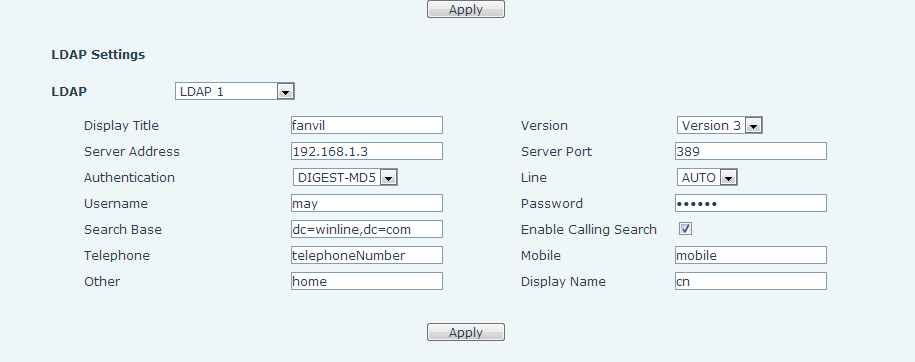 